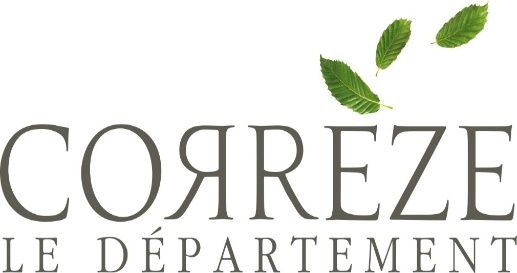 Le Département soucieux de favoriser l'épanouissement des élèves et de valoriser leur participation et leur engagement dans des projets éco-responsables, met en place un appel à projet susceptibles d’apporter des réponses concrètes pour améliorer la qualité de vie et l'environnement dans les collèges.ETABLISSEMENT : Personne à contacter : Fonction :N° téléphone : Mail : Projet COLLEGIENS 	⃞ oui	⃞ NonCLASSE	⃞ oui	⃞ NonCOLLEGE    	⃞ oui	⃞ NonNombre de collégiens impliqués dans le projet  :…………………………………………..Nombre enseignants :Nom et Prénom du ou des collégiens leur classe : ………………………………………………………………………………………………………………………………………………………………………………………………………………………………………………………………………………………………………………………………………………………………………………………………………………………………………………………………………………………………………………………………………Thématique de développement durable du projet ⃞ L'amélioration de la qualité de vie au collège (climat scolaire, alimentation…)⃞ L'amélioration du cadre de vie scolaire⃞ La protection de l’environnement (tri des déchets, végétalisation…) ⃞ L'engagement dans une action citoyenne de solidarité, de santé ..Description du projet Diagnostic : (tous documents pouvant contribuer à la compréhension photos, schéma)Objectifs : (tous documents pouvant contribuer à la compréhension photos, schéma)Partenaires Durée prévisionnelle du projetDébut :……………………..Fin…………………………⃞  le projet se déroule sur le temps scolaire⃞  le projet se déroule hors temps scolairerétro-planning Budget Communication Validation du principalAvis favorable	⃞ oui	⃞ Non⃞ Le projet sera présenté au Conseil d'Administration de l'établissementCommentaires :………………………………………………………………………………………………………………………………………………………………………………………………………………………………………………………………………………………………………………………Signature et date Rappel du règlement - Pour être recevable le projet doit comporter un budget prévisionnel. - Il ne doit pas engendrer un coût de fonctionnement annuel trop important et comporter une participation financière du collège.- Le Département pourra apporter son soutien financier sans dépasser 75% du montant total du projet et dans la limite d'un plafond 1 500 €. - Le montant de la participation du Département dépendra aussi de l'impact du projet : action au niveau d'une classe ou de l'ensemble collège.Budget Prévisionnel Budget Prévisionnel Budget Prévisionnel Budget Prévisionnel DépensesDépensesRecettesRecettesDépensesMontantsRecettesMontantsTotalTotal